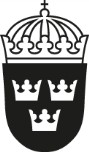 Švedska zbirka predpisovOdlok o spremembi Odloka o pesticidih (2014:425)Izdan 24. marca 2021Vlada v zvezi z Odlokom o pesticidih (2014:425) določa,da se trenutni oddelek 11a poglavja 3 glasi oddelek 11b poglavja 3;da se oddelek 1 poglavja 1 in oddelki 11, 12, 14, 20, 25, 37–39 in 40–43 poglavja 2 glasijo, kot je navedeno v nadaljnjem besedilu;da se naslov neposredno pred oddelkom 11 poglavja 3 glasi „Zahteve glede znanja in usposabljanja za uporabo biocidnih proizvodov“;da se vstavi devet novih oddelkov, oddelki 37a, 38a, 40a, 41a in 43a poglavja 2 in oddelki 11a, 13a, 14a in 18a poglavja 3, ki se glasijo, kot je navedeno v nadaljnjem besedilu.Poglavje 1Oddelek 1 Ta odlok vključuje določbe za registracijo in uporabo pesticidov v obliki fitofarmacevtskih sredstev ali biocidnih proizvodov. Ta odlok se izda na podlagi– oddelka 8 poglavja 14 okoljskega zakonika v zvezi z oddelki 4, 8, 9, 17–19, 21 in 22,oddelkom 23(1) in (2), oddelki 24, 26 in 27, oddelkom 28(1), oddelkom 30, oddelkom 32(1), oddelki 33–35a, oddelkom 36(1) in (2), oddelkom 37, oddelkom 37a(1), oddelkom 38(1) in (2), oddelkom 38a(1), oddelkom 39–42, oddelkom 43(1), oddelkom 43a(1), oddelkom 44(1), oddelkom 47(1), oddelki 50–52, oddelkom 53(1), oddelkom 54, oddelkom 55(1), oddelkom 56, oddelkom 57(1), oddelkom 58(1) in (2), oddelkom 59(1), oddelki 60–62 in oddelkom 63(1) poglavja 2, oddelkom 1(2), oddelki 5, 7, 8, 11, 11b–13,14, 15 in 17, prvim odstavkom in prvim stavkom drugega odstavka oddelka 18, oddelkom 19(1), oddelkom 20(1) in prvim stavkom prvega odstavka in drugim odstavkom oddelka 21 poglavja 3 ter oddelki 1–14, oddelki 16–27 in prvim stavkom oddelka 30 poglavja 4;oddelka 13 poglavja 14 okoljskega zakonika v zvezi z oddelki 5, 10, 29, 30, 45 in 46 poglavja 2;oddelka 9 in 10 poglavja 3 ter oddelki 25, 28 in 29 poglavja 4;oddelka 11 poglavja 8 instrumenta vlade v zvezi z oddelkoma 14 in 25 poglavja 2 ter oddelki13a, 14a in 18a poglavja 3 in– oddelka 7 poglavja 8 instrumenta vlade v zvezi z drugimi določbami.SFS 2021:229Objavljeno25. marca 20211Poglavje 2Oddelek 11 Uporabnikom fitofarmacevtskih sredstev se zagotovi usposabljanje, da pridobijo zadostno znanje o področjih, navedenih v Prilogi I k Direktivi 2009/128/ES Evropskega parlamenta in Sveta z dne 21. oktobra 2009 o določitvi okvira za ukrepe Skupnosti za doseganje trajnostne rabe pesticidov, v prvotnem besedilu. Usposabljanje zagotavljajo:1. Švedski odbor za kmetijstvo glede uporabe:v kmetijstvu, gozdarstvu, pri vzdrževanju parkov ali v vrtnarstvu;na zemljiščih za stanovanjske stavbe;na igriščih šol in vrtcev;na igriščih, dostopnih javnosti;v športnih in rekreacijskih objektih;pri načrtovanju in gradbenih delih;na cestnih območjih in nasipih;na gramoznih in drugih zelo prepustnih površinah inna površinah iz asfalta, betona ali drugih utrjenih materialov;Švedska agencija za javno zdravje glede uporabe v skladiščih in njihovi bližini ali v drugih objektih za skladiščenje inŠvedska uprava za delovno okolje glede drugih uporab.Oddelek 12. Usposabljanje v skladu z oddelkom 11 je sestavljeno iz osnovnega in nadaljnjega izobraževanja ter se zaključi s preizkusom strokovnosti. Usposabljanje se izvaja v skladu z učnim načrtom, ki ga določi osrednji organ, ki ponuja usposabljanje.Pred odločitvijo o učnem načrtu se organ posvetuje s Švedsko agencijo za kemikalije in drugimi ustreznimi organi.Oddelek 14. Švedski odbor za kmetijstvo, Švedska agencija za javno zdravje, Švedska uprava za delovno okolje in Švedska agencija za kemikalije lahko v okviru svojih pristojnosti izdajajo predpise, ki jih mora okrožni upravni odbor ponuditi usposabljanje iz oddelkov 11 in 13 ter kako bo okrožni upravni odbor izvajal usposabljanje.Oddelek 20.	Vprašanja o dovoljenjih za uporabo v skladu z oddelkom 18 ali oddelkom 19 proučuje:1. Švedski odbor za kmetijstvo glede uporabe:v kmetijstvu, gozdarstvu, pri vzdrževanju parkov ali v vrtnarstvu;na zemljiščih za stanovanjske stavbe;na igriščih šol in vrtcev;na igriščih, dostopnih javnosti;v športnih in rekreacijskih objektih;pri načrtovanju in gradbenih delih;na cestnih območjih in nasipih;na gramoznih in drugih zelo prepustnih površinah inna površinah iz asfalta, betona ali drugih utrjenih materialov;Švedska agencija za javno zdravje glede uporabe v skladiščih in njihovi bližini ali v drugih objektih za skladiščenje inŠvedska uprava za delovno okolje glede drugih uporab.Oddelek 25. Švedski odbor za kmetijstvo, Švedska agencija za javno zdravje, Švedska uprava za delovno okolje lahko v okviru svojih pristojnosti izdajajo predpise, ki določajo izdajo dovoljenj in oprostitev, ki jih organ v skladu z oddelkom 20 ali 24 preuči, namesto tega pa jih preuči okrožni upravni odbor.SFS 2021:229Oddelek 37.	Fitofarmacevtskih sredstev ni dovoljeno uporabljati:na travnikih ali pašnikih, ki niso primerni za oranje, vendar se lahko uporabljajo za košnjo ali pašo;na igriščih šol ali vrtcev in igriščih, dostopnih javnosti;v parkih, na vrtovih ali drugih območjih, ki so namenjena predvsem rekreaciji in dostopna javnosti;na urejenih vrtnih površinah ali v rastlinjakih, ki se ne uporabljajo poklicno;na zemljiščih za stanovanjske stavbe ali lončnicah v okolju domačega vrta alina rastlinah v zaprtih prostorih, razen v proizvodnih prostorih, skladiščih in podobnih prostorih.Oddelek a. Švedska agencija za kemikalije lahko izda predpise o izjemah od prepovedi iz oddelka 37(2) do (6) za aktivne snovi v fitofarmacevtskih sredstvih, ki naj bi predstavljale omejeno tveganje za zdravje ljudi in okolje.Preden Švedska agencija za kemikalije izda predpise, drugim pristojnim organom zagotovi možnost, da predložijo pripombe.§ Švedski odbor za kmetijstvo lahko izda predpise o izjemah od prepovedi iz oddelka 37:če je to potrebno za preprečevanje vnosa, ustalitve in širjenja karantenskih škodljivih organizmov v skladu z Uredbo (EU) 2016/2031 Evropskega parlamenta in Sveta z dne 26. oktobra 2016 o ukrepih varstva pred škodljivimi organizmi rastlin, spremembi uredb (EU) št. 228/2013, (EU) št. 652/2014 in (EU) št. 1143/2014 Evropskega parlamenta in Sveta ter razveljavitvi direktiv Sveta 69/464/EGS, 74/647/EGS, 93/85/EGS, 98/57/ES, 2000/29/ES, 2006/91/ES in 2007/33/ES ali v skladu z določbami za izvajanje te uredbe aliki so potrebne za gojenje rastlin, ki se hranijo v Nacionalni genski banki ali Nordijskem centru za genske vire.Švedski odbor za kmetijstvo lahko izda predpise o izjemah od prepovedi iz oddelka 37(1), da se preprečijo vnos, ustalitev in širjenje invazivnih tujerodnih vrst.Preden Švedski odbor za kmetijstvo izda predpise, drugim pristojnim organom zagotovi možnost, da predložijo pripombe.Oddelek a. Švedska agencija za varstvo okolja lahko izda predpise o izjemah od prepovedi iz oddelka 37(2) do (6), da se preprečijo vnos, ustalitev in širjenje invazivnih tujerodnih vrst.Preden Švedska agencija za varstvo okolja izda predpise, drugim pristojnim organom zagotovi možnost, da predložijo pripombe.§ Občinski svet lahko v posameznih primerih odobri izjemo od prepovedi iz oddelka 37, če fitofarmacevtsko sredstvo odobri Švedska agencija za kemikalije in je uporaba v skladu s pogoji odobritve, inje potrebno za gojenje rastlin, ki se hranijo v Nacionalni genski banki ali v Nordijskem centru za genske vire, aliiz drugih posebnih razlogov.§ Prepovedana je poklicna uporaba fitofarmacevtskih sredstev brez posebnega dovoljenja občinskega odbora:SFS 2021:229v športnih in rekreacijskih objektih;pri načrtovanju in gradbenih delih;na cestnih območjih ter gramoznih in drugih zelo
prepustnih površinah inna površinah iz asfalta ali betona ali drugih utrjenih materialov.Oddelek a. Zahteva za dovoljenje iz oddelka 40 ne velja za fitofarmacevtska sredstva, ki so bila v predpisih, izdanih v skladu z oddelkom 37a, izvzeta od prepovedi uporabe iz oddelka 37. Zahteva za dovoljenje iz oddelka 40(3) in (4) ne velja za uporabo fitofarmacevtskihsredstevna cestnih območjih, da se preprečijo vnos, ustalitev ali širjenjeinvazivnih tujerodnih vrst alikarantenskih škodljivih organizmov v skladu z Uredbo (EU) 2016/2031 Evropskega parlamenta in Sveta ali v skladu z določbami za izvajanje te uredbe alina nasipih.§ Prepovedana je poklicna uporaba fitofarmacevtskih sredstev brez pisnega obvestila občinskemu odboru:na cestnih območjih, da se preprečijo vnos, ustalitev ali širjenjeinvazivnih tujerodnih vrst alikarantenskih škodljivih organizmov v skladu z Uredbo (EU) 2016/2031 Evropskega parlamenta in Sveta ali v skladu z določbami za izvajanje te uredbe;na nasipih inna območjih, ki niso zajeta v prepovedi v skladu z oddelkom 37 ali zahtevi za dovoljenje v skladu z oddelkom 40, s sosednjo površino, večjo od 1 000 m2, kjer se lahko javnost prosto premika.Dejavnosti, o katerih je treba obvestiti odbor, se lahko začnejo štiri tedne po prejemu obvestila, razen če odbor odloči drugače.Oddelek a. Zahteva glede obveščanja iz oddelka 41 ne velja za fitofarmacevtska sredstva, ki so bila v predpisih, izdanih v skladu z oddelkom 37a, izvzeta od prepovedi uporabe iz oddelka 37.Zahteva glede obveščanja iz oddelka 41(1)(3) ne velja za uporabo na ornih zemljiščih.Oddelek.	Določbe oddelka 37(1), oddelka 40 in oddelka 41 ne veljajo za uporabo, ki:ima značaj točkovne obdelave inima tako omejen obseg, da ne predstavlja nevarnosti za zdravje ljudi in okolje.Oddelek	Švedska agencija za varstvo okolja lahko:izda podrobnejše predpise o izjemah v skladu z oddelkom 39(2) inv zvezi z uporabo fitofarmacevtskih sredstev, ki ni uporaba na gozdnih zemljiščih, izda predpise o izvrševanju oddelkov 40 do 42.Preden Švedska agencija za varstvo okolja izda predpise, drugim pristojnim organom zagotovi možnost, da predložijo pripombe.SFS 2021:229Oddelek 43a. Švedski odbor za kmetijstvo lahko izda podrobnejše predpise o izjemah v skladu z oddelkom 39(1).Preden Švedski odbor za kmetijstvo izda predpise, drugim pristojnim organom zagotovi možnost, da predložijo pripombe.Poglavje 3Oddelek 11a. Usposabljanje, ki zagotavlja posebno znanje iz oddelka 11, ponuja:Švedska agencija za javno zdravje v zvezi z ukrepi proti zajedavcem in škodljivcem v skladu z oddelkom 9 poglavja 9 okoljskega zakonika inŠvedska uprava za delovno okolje glede drugih uporab.Oddelek 13a. Švedska agencija za javno zdravje lahko izda predpise, da okrožni upravni odbor nudi usposabljanje iz oddelka 11a(1) in o načinih usposabljanja s strani okrožnega upravnega odbora.Oddelek 14a. Švedska uprava za delovno okolje lahko izda predpise, da okrožni upravni odbor nudi usposabljanje iz oddelka 11a(2) in o načinih usposabljanja s strani okrožnega upravnega odbora.Oddelek 18a. Švedska agencija za javno zdravje in Švedska uprava za delovno okolje lahko v okviru svojih pristojnosti izdata predpise, da bo vprašanja glede dovoljenj za uporabo namesto tega preučil okrožni upravni odbor.SFS 2021:229Ta odlok začne veljati 1. oktobra 2021.Dovoljenja v skladu z oddelkom 40 poglavja 2 za poklicno uporabo fitofarmacevtskih sredstev, izdana v skladu s starejšimi predpisi, so še veljavna, vendar najpozneje do 31. decembra 2022.V imenu VladePER BOLUNDMaria Jonsson (Ministrstvo za okolje)